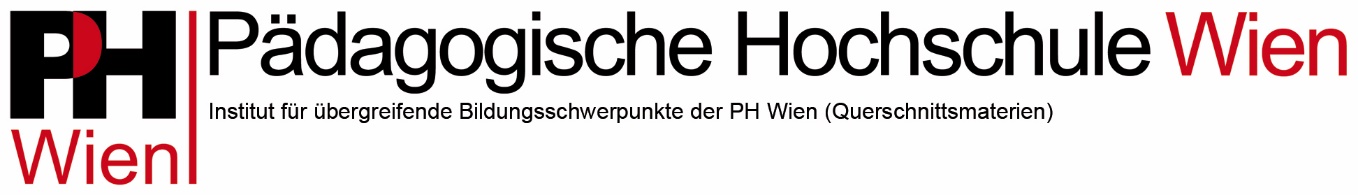 2. Fachbeiratssitzung zur MenschenrechtsbildungFreitag: 26.4.2019, 11:00 Uhr – ca. 13:30 UhrPädagogische Hochschule Wien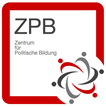 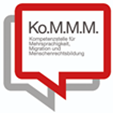 Gebäude 5, Daumegasse 5 (1. Stock)1100 WienRaum: 5.1.011Tagesordnung:Begrüßung (Ko.M.M.M.: Elisabeth Furch, ZPB: Philipp Mittnik)Information über den aktuellen Stand der Entwicklungen bezüglich der Publikation zur 1. Jahrestagung (Philipp Mittnik, Manfred Wiedner)Vorstellung des Programmentwurfs für die 2. Jahrestagung zur Menschenrechtsbildung am 10. 12. und 11. 12. 2019 (Philipp Mittnik, Georg Lauß)Kurzreferate (ca. 15 Minuten): Vorstellung von Arbeitsfeldern und aktuellen Projekten zur Menschenrechtsbildung
Oskar Dangl (Leiter des Kompetenzzentrums für Menschenrechtspädagogik an der KPH Wien/Krems)
Patricia Hladschik (Abteilungsleitung, Zentrum polis - Politik Lernen in der Schule, Co-Geschäftsführerin am Ludwig Boltzmann Institut für Menschenrechte)
Gudrun Rabussay-Schwald (Leitung Menschenrechtsbildung bei Amnesty International Österreich)
Magdalena Emprechtinger (Bildungsreferentin bei BAOBAB) Allfälliges 